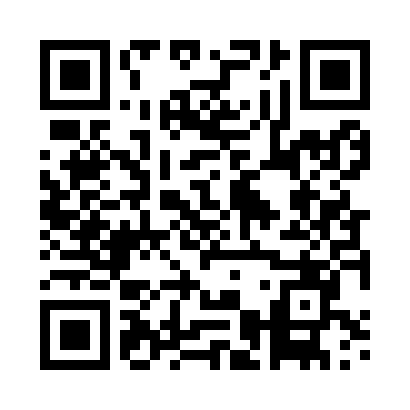 Prayer times for Sintrao, PortugalMon 1 Apr 2024 - Tue 30 Apr 2024High Latitude Method: Angle Based RulePrayer Calculation Method: Muslim World LeagueAsar Calculation Method: HanafiPrayer times provided by https://www.salahtimes.comDateDayFajrSunriseDhuhrAsrMaghribIsha1Mon5:387:121:336:037:559:232Tue5:367:111:336:047:569:253Wed5:357:091:336:047:579:264Thu5:337:081:326:057:589:275Fri5:317:061:326:067:599:286Sat5:297:041:326:078:009:307Sun5:277:031:326:078:019:318Mon5:257:011:316:088:029:329Tue5:236:591:316:098:039:3410Wed5:216:581:316:098:049:3511Thu5:196:561:306:108:059:3612Fri5:176:551:306:118:069:3813Sat5:156:531:306:118:079:3914Sun5:146:521:306:128:089:4115Mon5:126:501:296:138:099:4216Tue5:106:491:296:138:109:4317Wed5:086:471:296:148:129:4518Thu5:066:461:296:148:139:4619Fri5:046:441:296:158:149:4820Sat5:026:431:286:168:159:4921Sun5:006:411:286:168:169:5022Mon4:586:401:286:178:179:5223Tue4:576:381:286:188:189:5324Wed4:556:371:286:188:199:5525Thu4:536:351:276:198:209:5626Fri4:516:341:276:198:219:5827Sat4:496:331:276:208:229:5928Sun4:476:311:276:218:2310:0129Mon4:466:301:276:218:2410:0230Tue4:446:291:276:228:2510:04